Мастер-класс «Баскетбол: подготовительные упражнения перед выходом на площадку»(по материалам заслуженного тренера России Е.Я.Гомельского).2013 год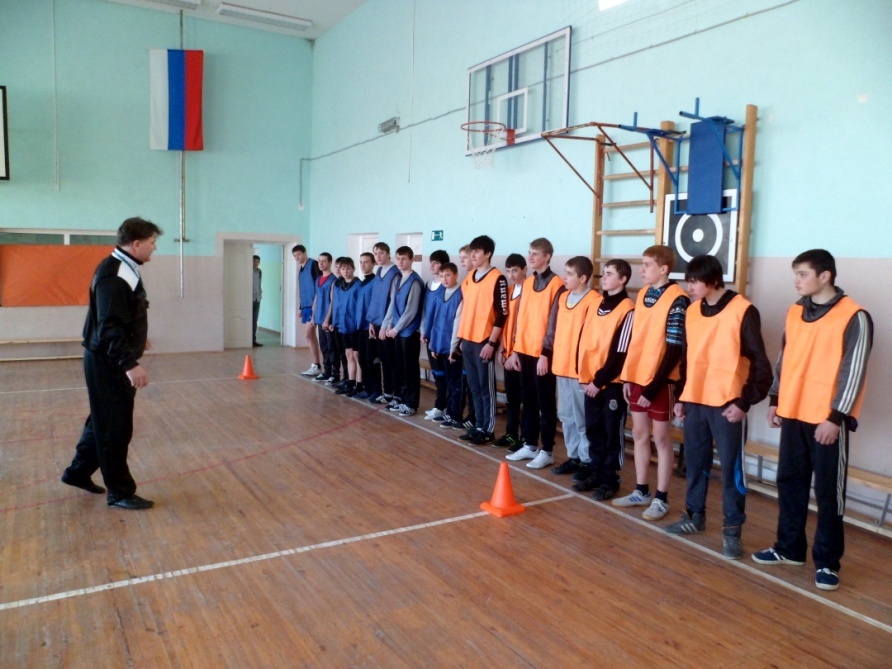 Общее построение группы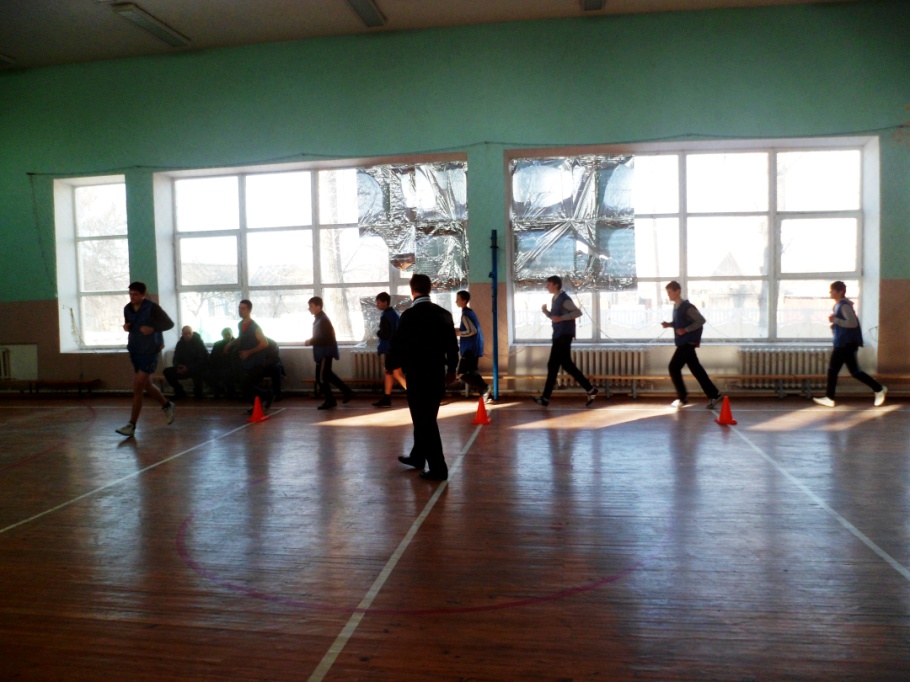 Бег в медленном темпе 2-3 круга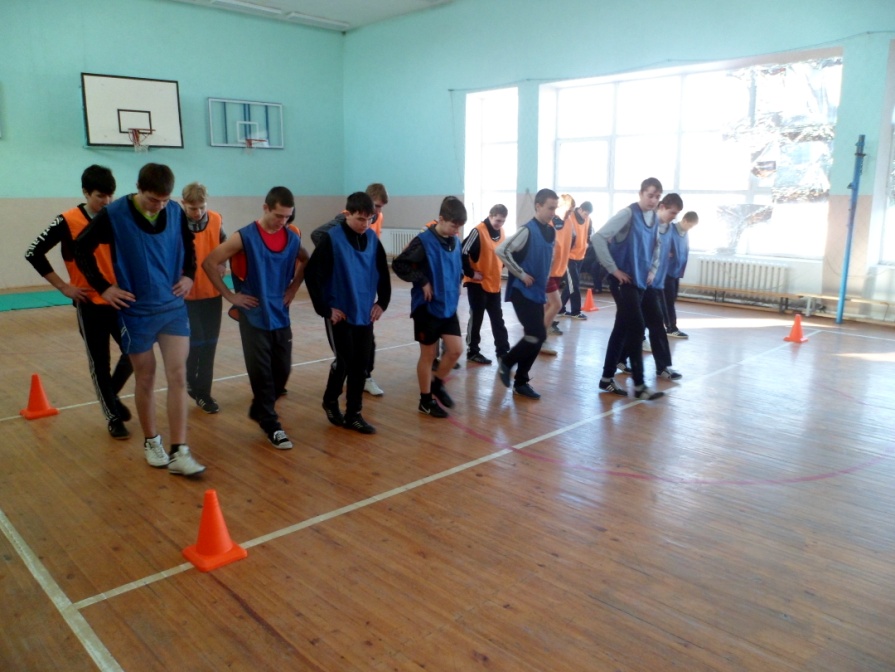 Упражнение на координацию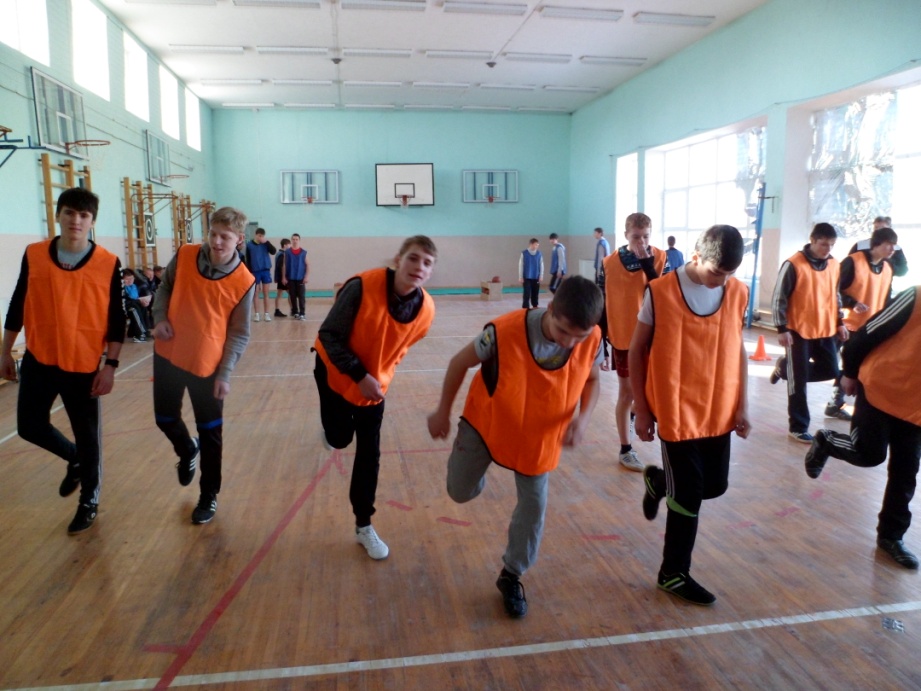 Остановка двумя шагами после перемещения 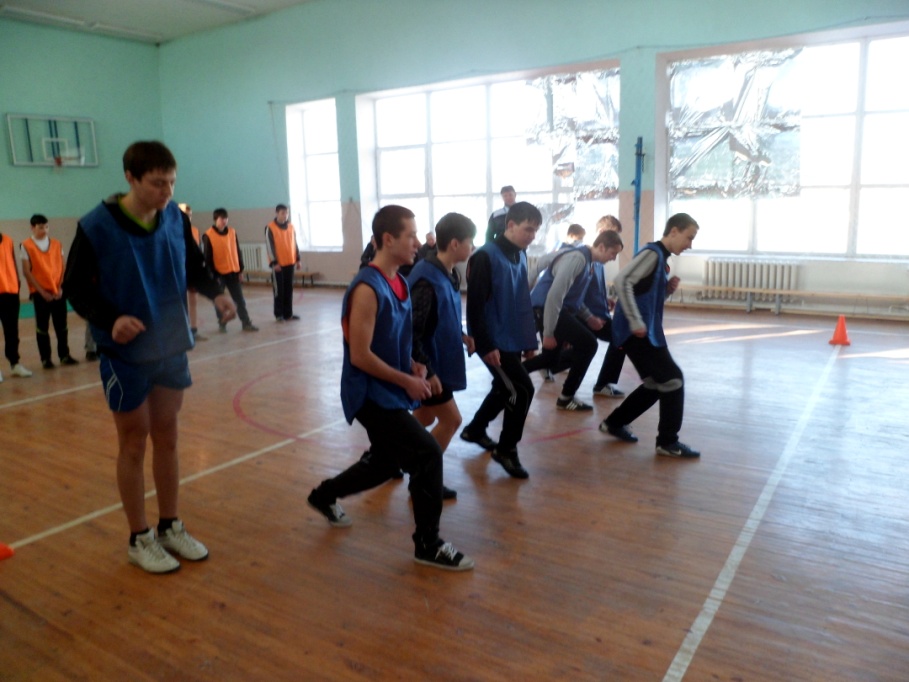 Остановка прыжком после перемещения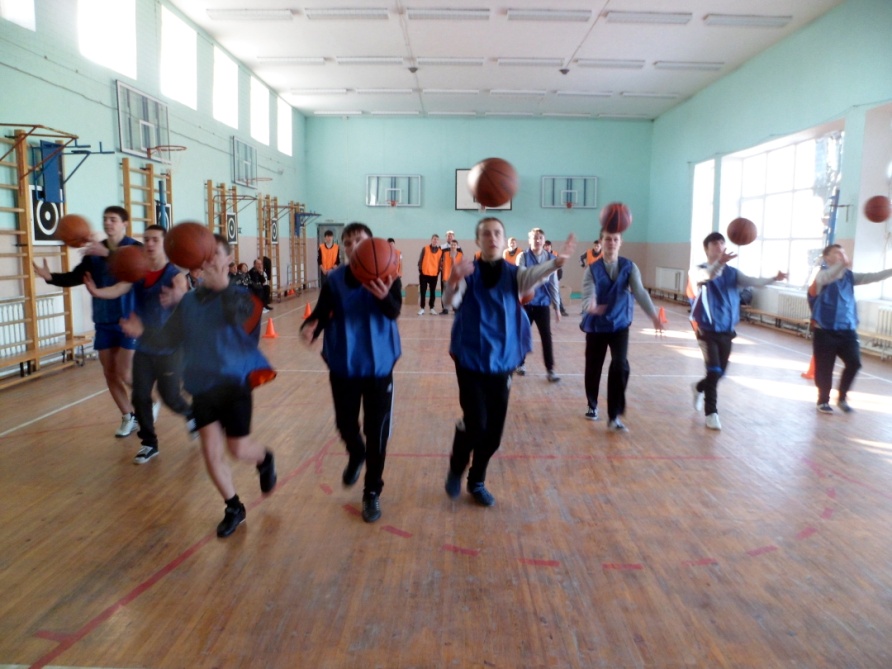 Передача мяча с руки на руку во время бега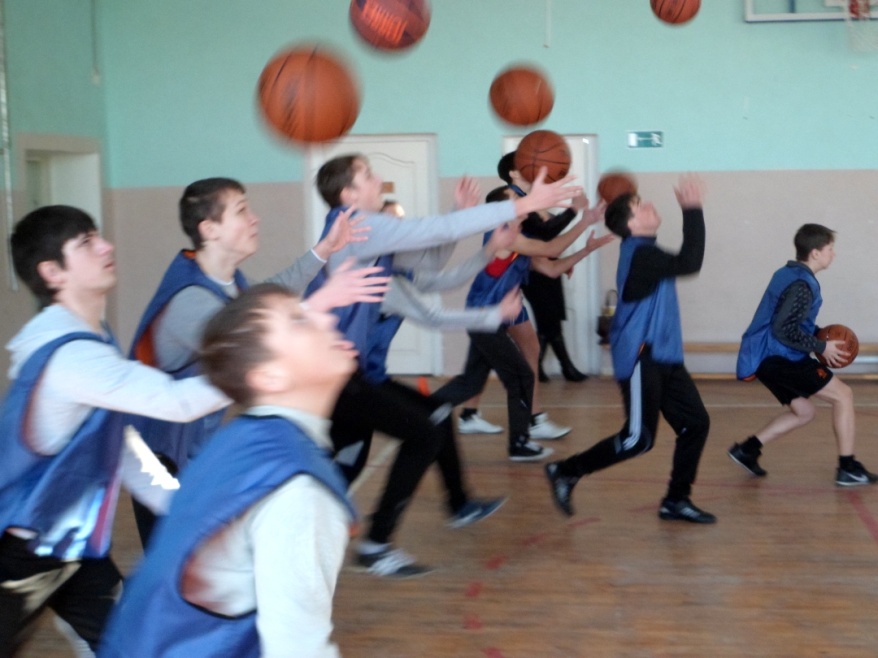 Ловля мяча и остановка  прыжком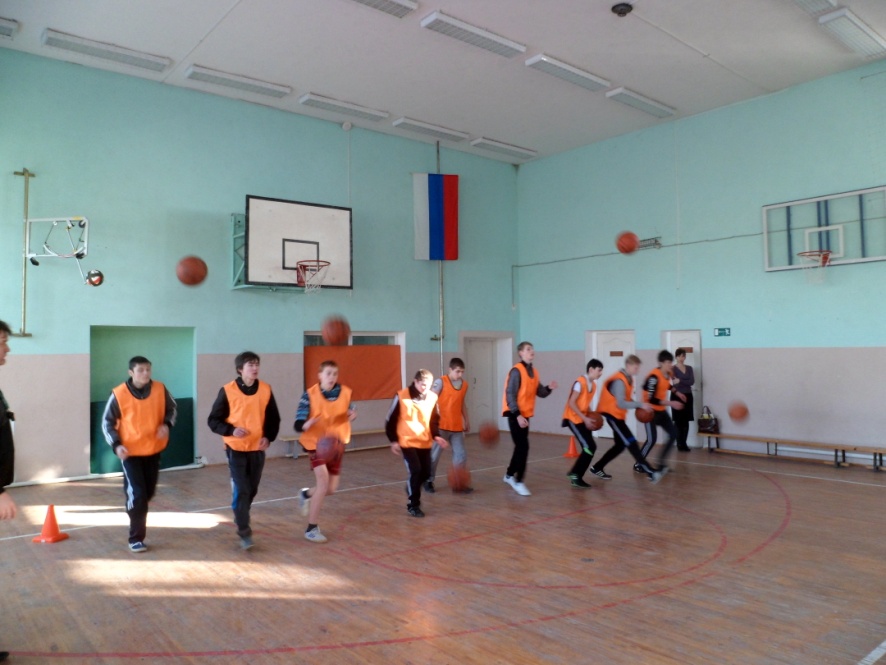 Ловля мяча после отскока от пола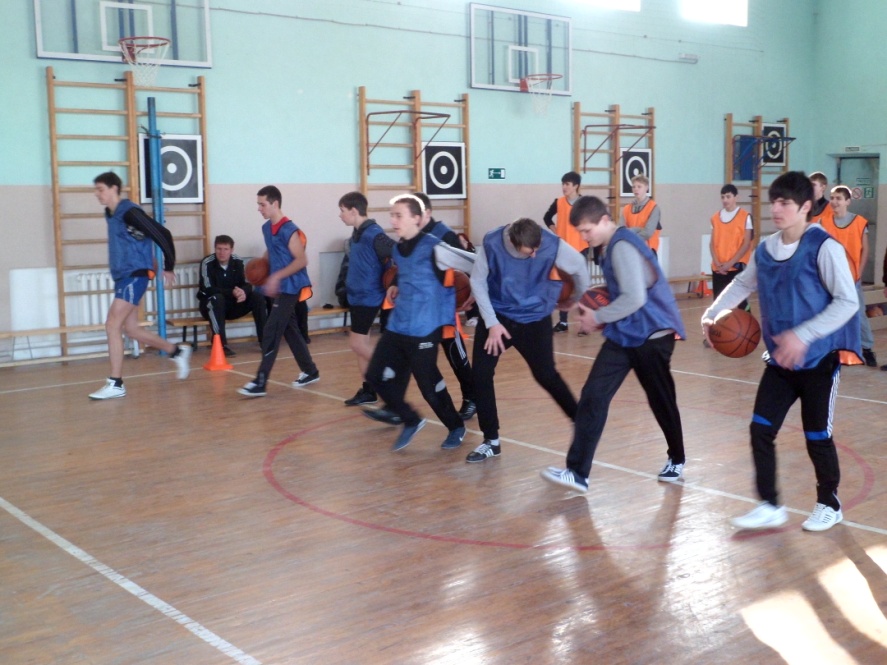 Пронос мяча за спиной в движении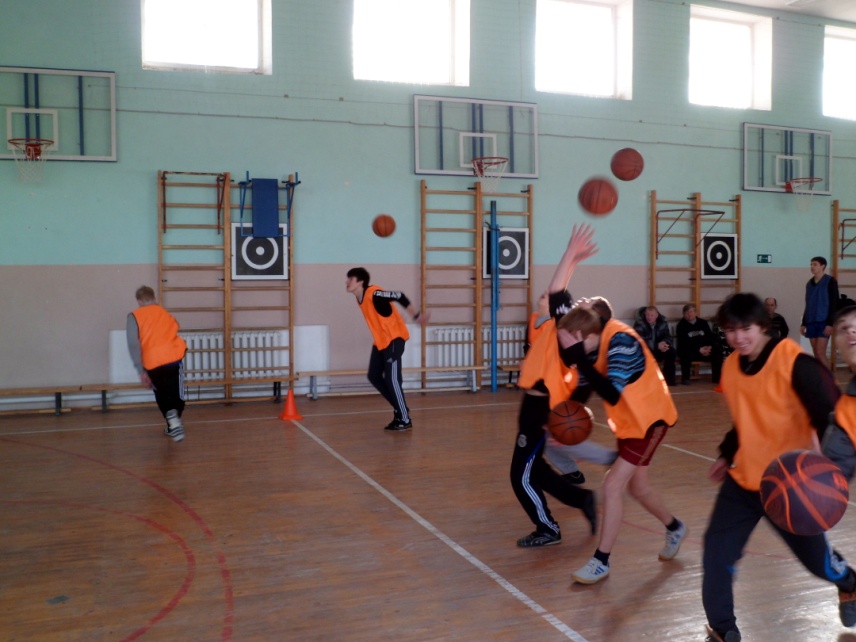 Ловля мяча после броска из-за спины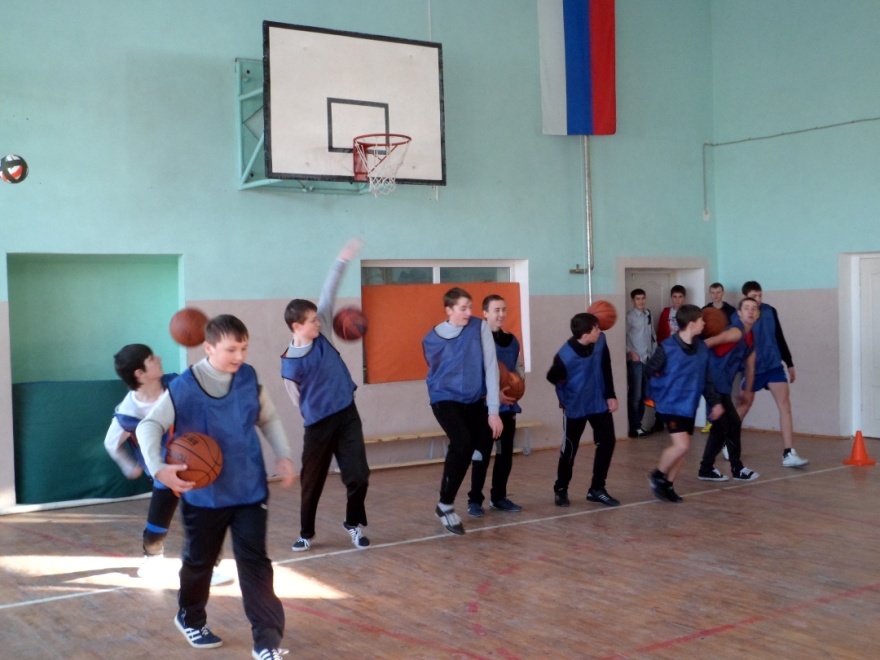 Ловля мяча после броска одной рукой из-за спины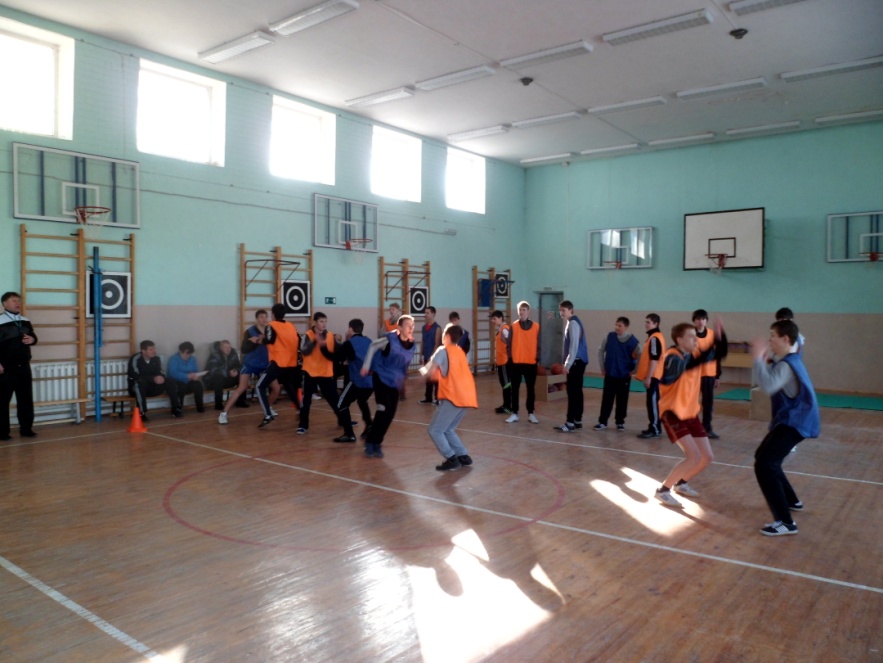 Перемещение приставными шагами в парах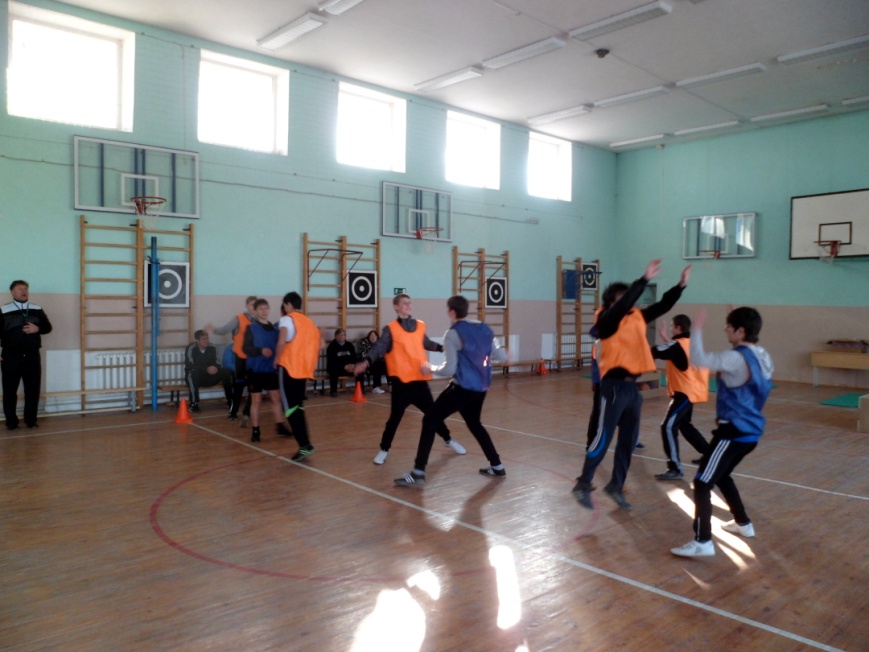 Перемещение приставными шагами в парах с хлопком руками вверху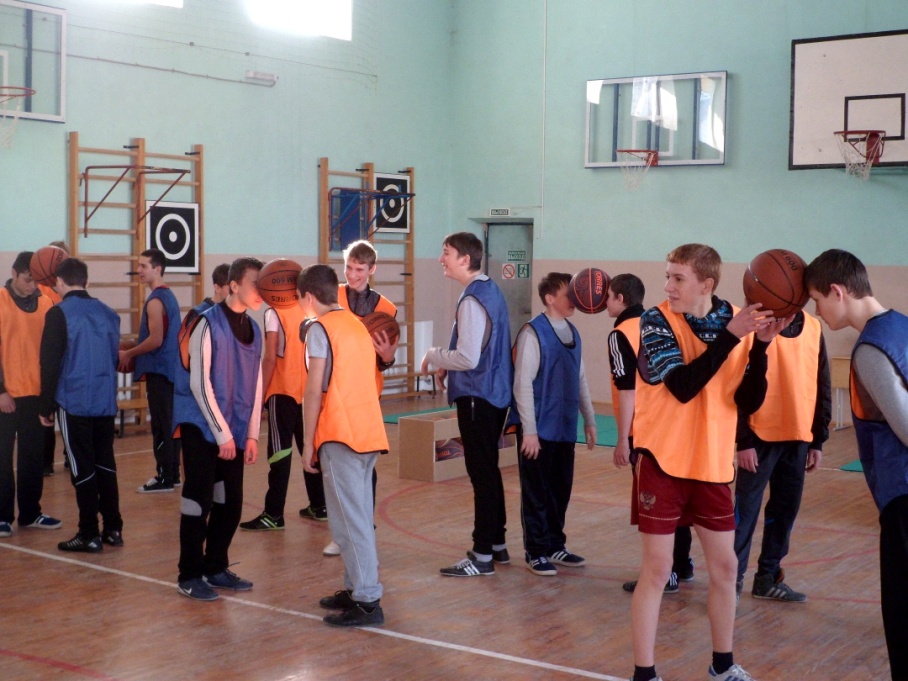 Перемещение приставными шагами в парах, зажав мяч лбом.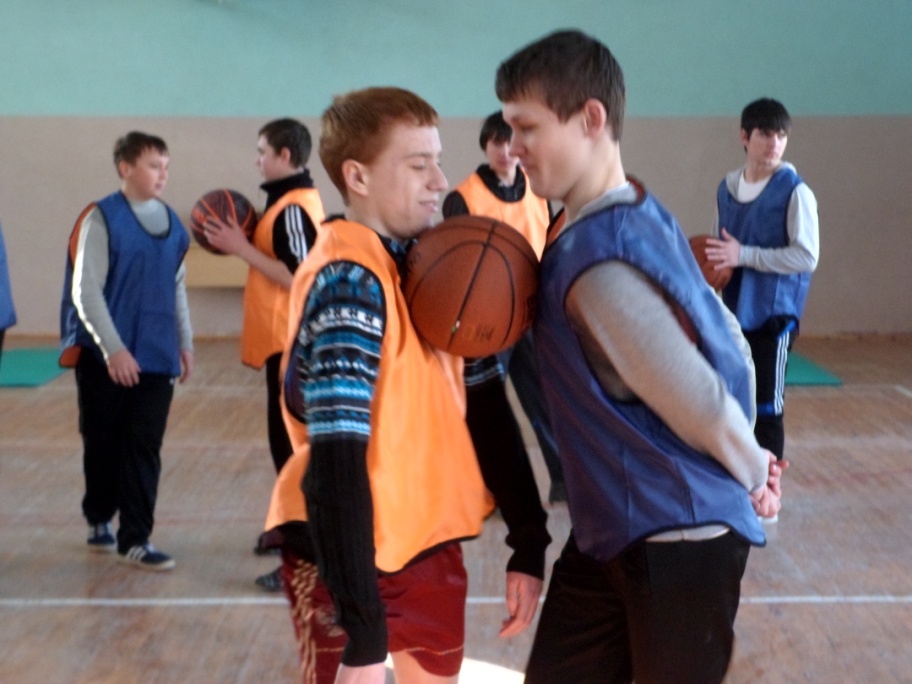 Перемещение приставными шагами в парах, зажав мяч грудью.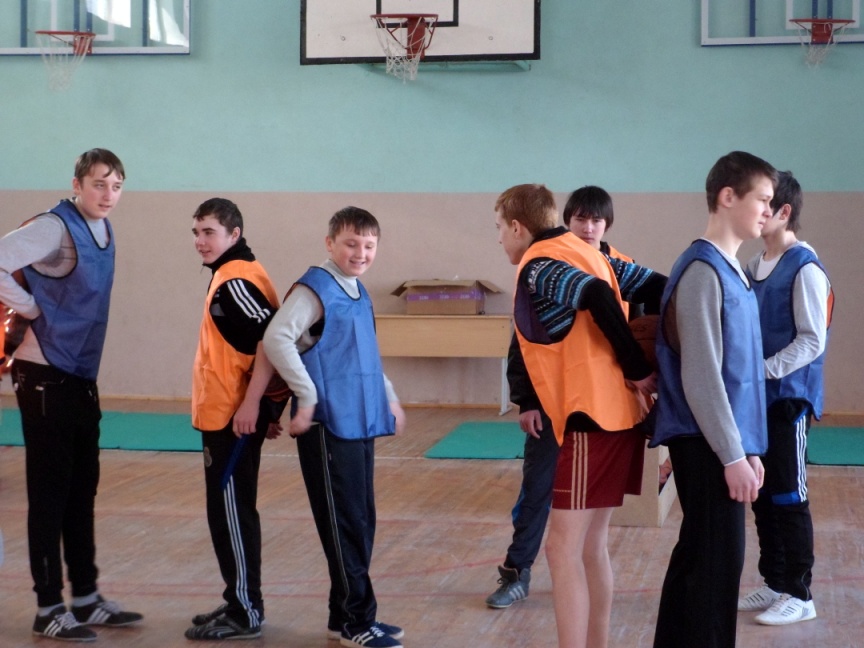 Перемещение приставными шагами в парах, зажав мяч спиной.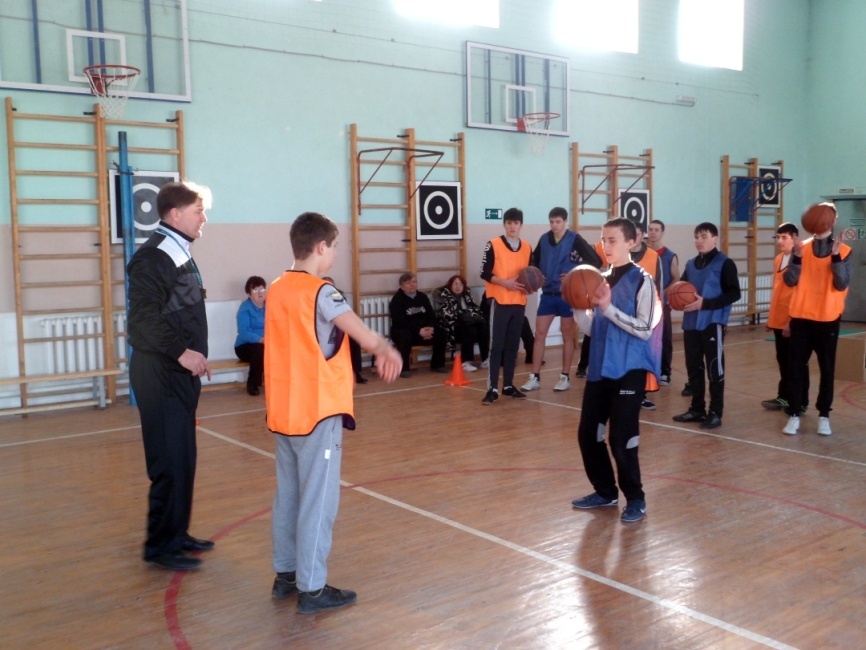 Передача мяча в парах (один из пары выполняет передачу от груди, второй – в пол).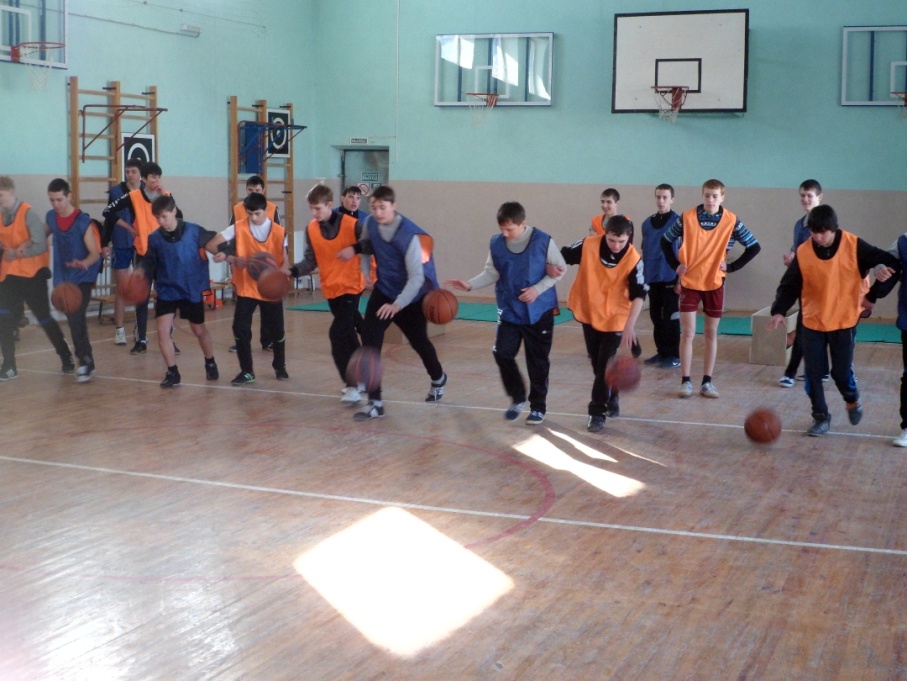 Ведение мяча  в парах свободной рукой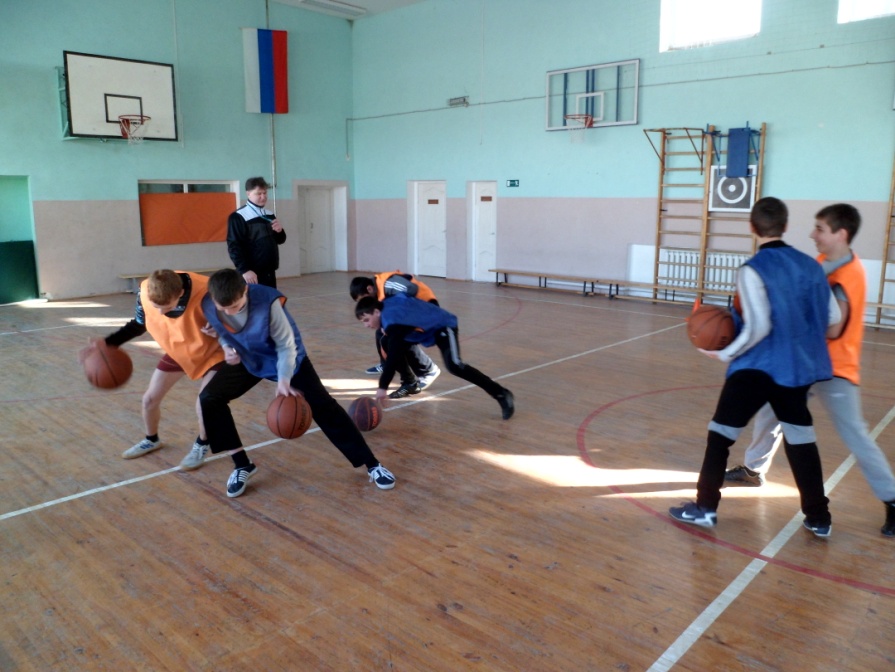 Ведение мяча  в парах свободной рукой с сопротивлением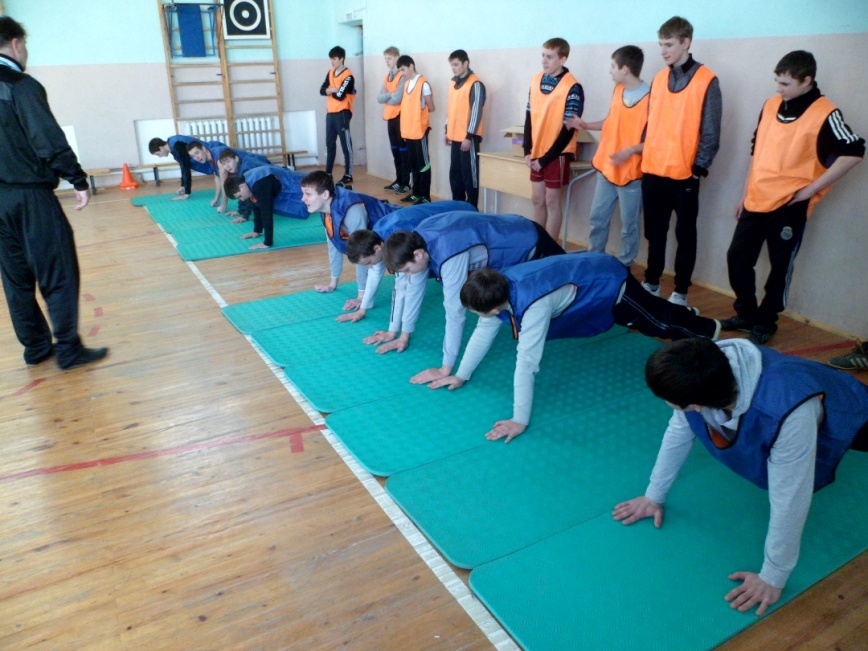 Из упора лёжа ускориться до центральной линии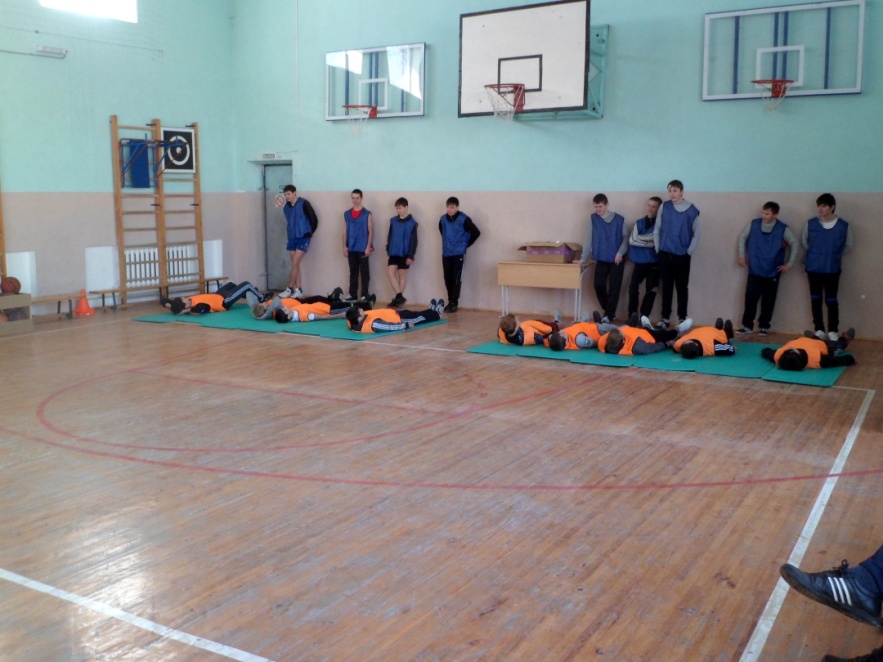 Из положения лёжа встать и ускориться до центральной линии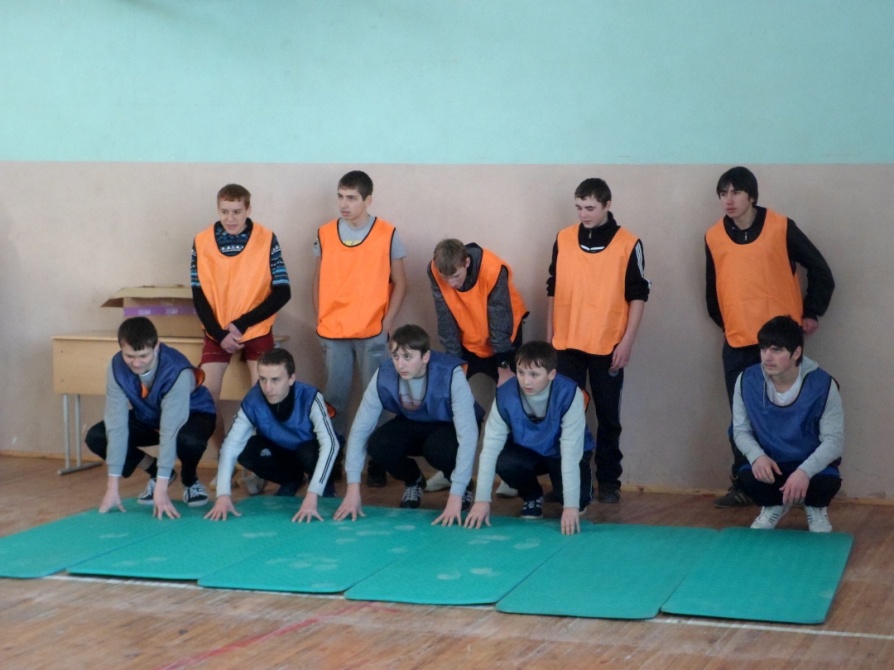 Из положения упор присев встать и ускориться до центральной линии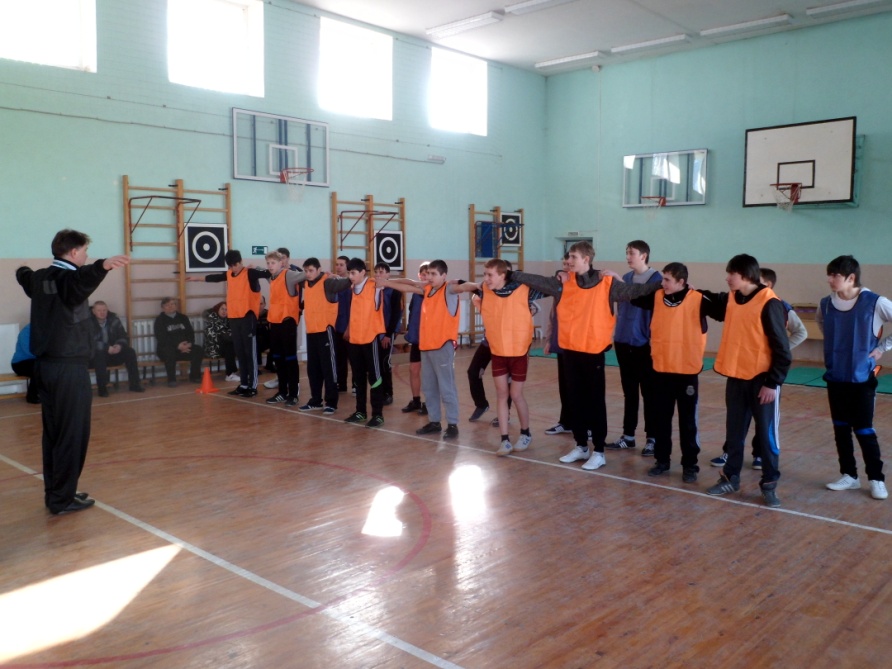 Передвижение бегом в шеренге, положив руки на плечи.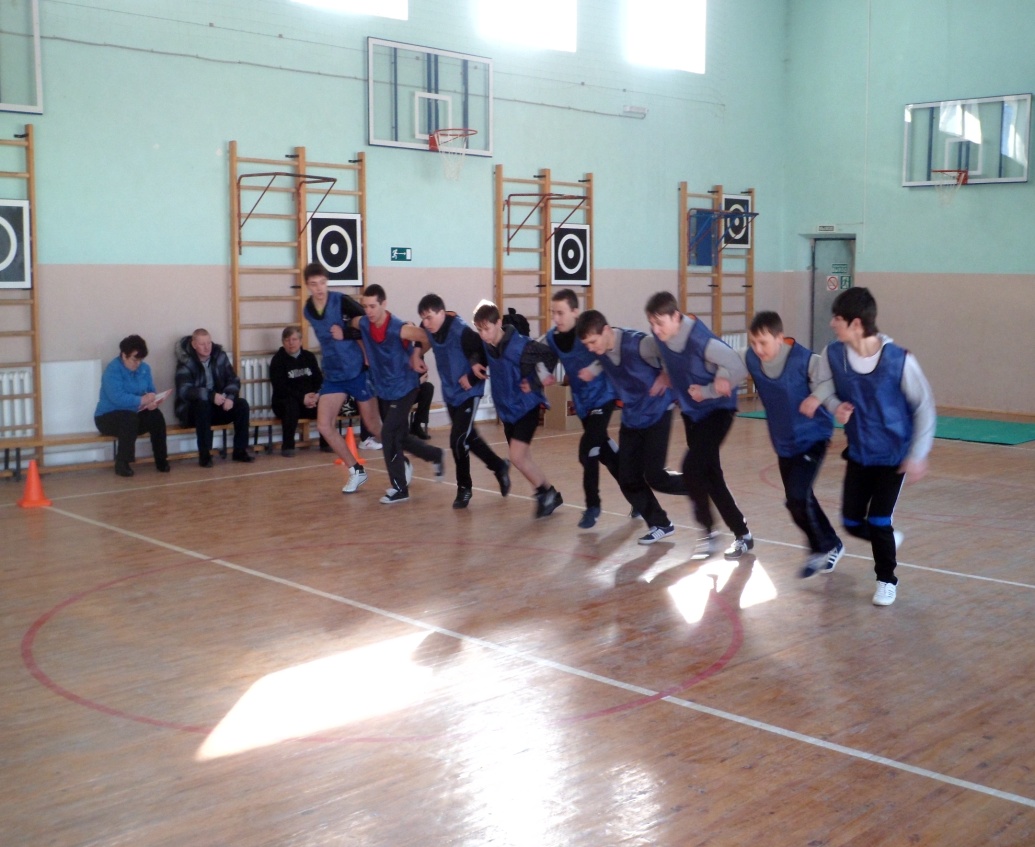 Передвижение бегом в шеренге, взявшись за руки 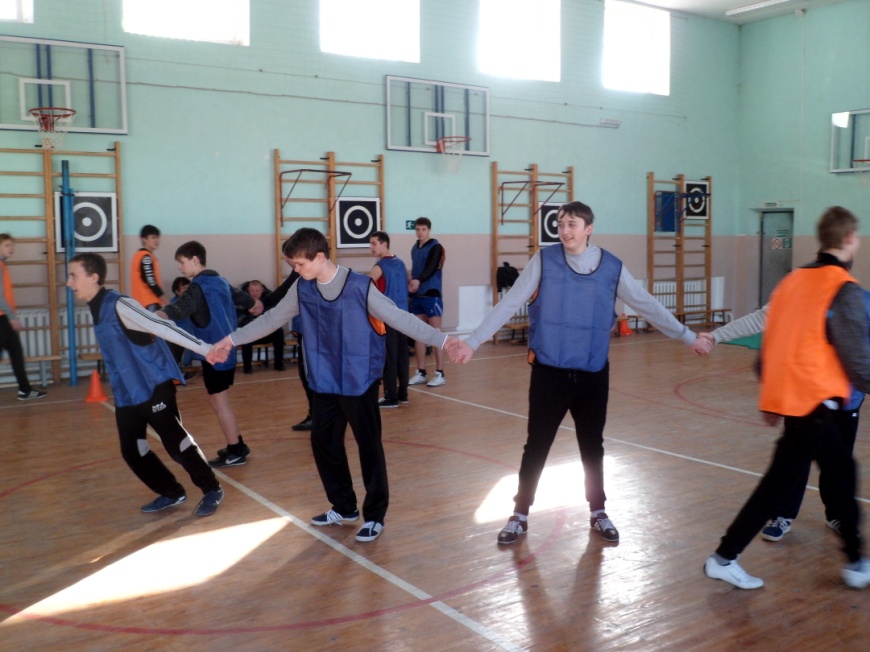 Командное передвижение «углом»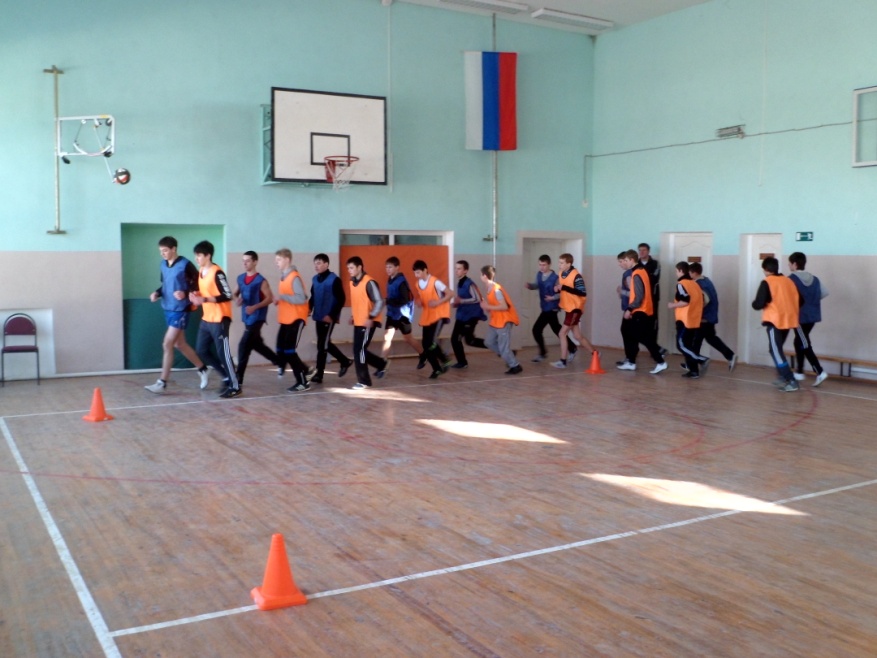 Командное передвижение в две колонны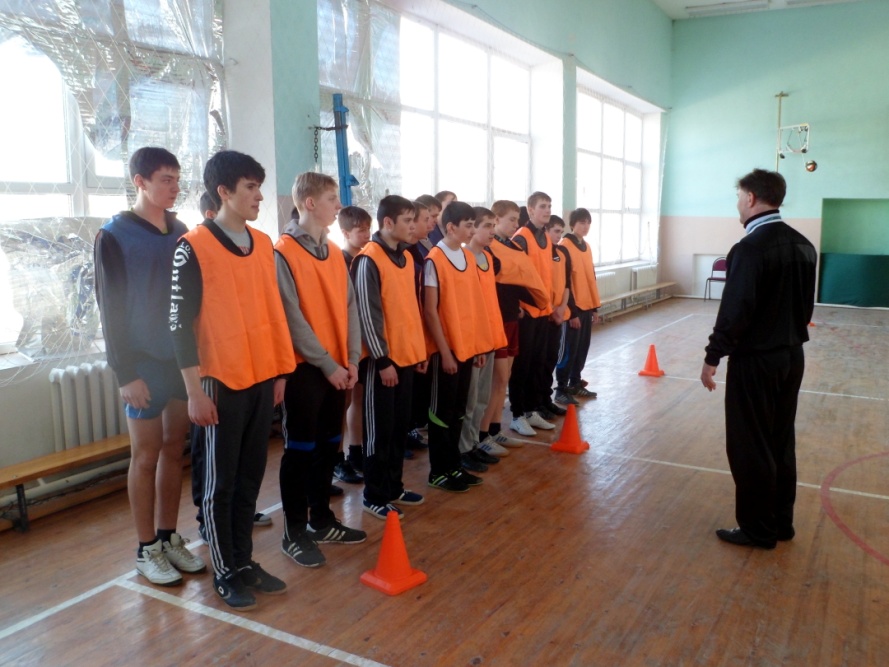 Подведение итогов  мастер-класса